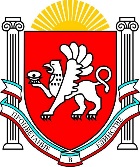 МИНИСТЕРСТВО  ОБРАЗОВАНИЯ,  НАУКИ И МОЛОДЕЖИ РЕСПУБЛИКИ КРЫМ ГОСУДАРСТВЕННОЕ БЮДЖЕТНОЕ УЧРЕЖДЕНИЕ РЕСПУБЛИКИ КРЫМ
«КИРОВСКИЙ РАЙОННЫЙ ЦЕНТР СОЦИАЛЬНЫХ СЛУЖБ ДЛЯ СЕМЬИ, ДЕТЕЙ И МОЛОДЕЖИ»П Р И К А З12 января 2021                                   п. Кировское                                             № 04Об утверждении Политикиобработки персональных данных           В соответствии с требованиями части 2 статьи 18.1 Федерального закона Российской Федерации от 27.07.2006 № 152-ФЗ «О персональных данных», рекомендациями Роскомнадзора от 27.07.2017 г.                                               П Р И К А З Ы В А Ю:Утвердить Политику обработки персональных данных в ГБУ РК «Кировский районный ЦСССДМ» (приложение № 1).Контроль за исполнением приказа оставляю за собой.  Директор                                                                                                  Заика К.В.                    Приложение №1											   к приказу от											   12 января 2021г.											   № 04ПОЛИТИКАобработки персональных данныхв ГБУ РК «Кировский районный ЦСССДМ»  1. Общие положения1.1. Настоящая Политика ГБУ РК «Кировский районный ЦСССДМ» (далее – Оператор, Учреждение) в отношении обработки персональных данных физических лиц (далее – Политика) разработана в соответствии со ст. 18.1 Федерального закона от 27.07.2006 № 152-ФЗ «О персональных данных».1.2. Политика определяет:-                   основные вопросы, связанные с обработкой персональных данных Оператором с использованием средств автоматизации, в том числе в информационно-телекоммуникационных сетях, или без использования таких средств, если обработка персональных данных без использования таких средств соответствует характеру действий (операций), совершаемых с персональными данными с использованием средств автоматизации, то есть позволяет осуществлять в соответствии с заданным алгоритмом поиск персональных данных, зафиксированных на материальном носителе, и содержащихся в картотеках или иных систематизированных собраниях персональных данных, и (или) доступ к таким персональным данным;-                   принципы, порядок и условия обработки персональных данных работников Оператора и иных лиц, чьи персональные данные обрабатываются Оператором, а также устанавливает ответственность должностных лиц Оператора, имеющих доступ к персональным данным, за невыполнение требований норм, регулирующих обработку и защиту персональных данных.1.3 Целью настоящей Политики является обеспечение защиты прав и свобод человека и гражданина при обработке его персональных данных, в том числе защиты прав на неприкосновенность частной жизни, личную и семейную тайну.2. Основные понятия.2.1. Персональные данные – любая информация, относящаяся к прямо или косвенно определенному или определяемому физическому лицу (субъекту персональных данных);2.2. Оператор –государственный орган, муниципальный орган, юридическое или физическое лицо, самостоятельно или совместно с другими лицами организующие и (или) осуществляющие обработку персональных данных, а также определяющие цели обработки персональных данных, состав персональных данных, подлежащих обработке, действия (операции), совершаемые с персональными данными;2.3. Обработка персональных данных –любое действие (операция) или совокупность действий (операций), совершаемых с использованием средств автоматизации или без использования таких средств с персональными данными, включая сбор, запись, систематизацию, накопление, хранение, уточнение (обновление, изменение), извлечение, использование, передачу (распространение, предоставление, доступ), обезличивание, блокирование, удаление, уничтожение персональных данных;2.4. Автоматизированная обработка персональных данных –обработка персональных данных с помощью средств вычислительной техники;2.5. Распространение персональных данных –действия, направленные на раскрытие персональных данных неопределенному кругу лиц;2.6. Предоставление персональных данных –действия, направленные на раскрытие персональных данных определенному лицу или определенному кругу лиц;2.7. Блокирование персональных данных – временное прекращение обработки персональных данных (за исключением случаев, если обработка необходима для уточнения персональных данных);2.8. Уничтожение персональных данных – действия, в результате которых становится невозможным восстановить содержание персональных данных в информационной системе персональных данных и (или) в результате которых уничтожаются материальные носители персональных данных;2.9. Обезличивание персональных данных – действия, в результате которых становится невозможным без использования дополнительной информации определить принадлежность персональных данных конкретному субъекту персональных данных;2.10. Информационная система персональных данных – совокупность содержащихся в базах данных персональных данных и обеспечивающих их обработку информационных технологий и технических средств.3. Цели обработки персональных данных3.1. Обработка персональных данных осуществляется в следующих целях:-  осуществления в установленном порядке государственного контроля и надзора за деятельностью юридических лиц, индивидуальных предпринимателей и физических лиц по выполнению требований законодательства Российской Федерации в установленной сфере деятельности:- за соблюдением законодательства Российской Федерации в сфере массовой информации и массовых коммуникаций, телевизионного вещания, радиовещания;- за соблюдением законодательства Российской Федерации в области связи; в сфере информационных технологий;- за соблюдением законодательства об авторском праве и смежных правах в установленной сфере деятельности;- за соблюдением законодательства об архивном деле в Российской Федерации, в том числе совместно с органами государственной власти субъектов Российской Федерации;- обеспечение контроля и надзора за соответствием обработки персональных данных требованиям Федерального закона от 27.07.2006 № 152-ФЗ «О персональных данных»;-                   своевременного и полного рассмотрения устных и письменных обращений граждан;-                   ведения учета, документирования трудовых отношений, регистрации персональных данных работников учреждения, сведений об их профессиональной служебной деятельности; содействие работнику в трудоустройстве, обучении, продвижении по службе; обеспечения личной безопасности работника; оплаты труда; пользования различного вида льготами в соответствии с Трудовым кодексом Российской Федерации, Налоговым кодексом Российской Федерации, другими федеральными законами, предоставление справок с места работы.  4. Правовые основания обработки персональных данныхПравовым основанием обработки персональных данных Учреждения являются:Трудовой кодекс Российской Федерации, Гражданский кодекс Российской Федерации, Кодекс Российской Федерации об административных правонарушениях, Налоговый кодекс Российской Федерации,  Федеральный закон от 27.07.2004 № 79-ФЗ «О государственной гражданской службе Российской Федерации», Федеральный закон от 07.07.2003 № 126-ФЗ «О связи», Федеральный закон от 02.05.2006 № 59-ФЗ «О порядке рассмотрения обращений граждан Российской Федерации», Федеральный закон от 28.03.1998 № 53-Ф3 «О воинской обязанности и военной службе»; Закон от 27.12.1991 № 2124-1 «О средствах массовой информации», Постановление Правительства Российской Федерации от 28.04.2015 № 415 «О Правилах формирования и ведения единого реестра проверок».5. Объем и категории обрабатываемых персональных данных, категории субъектов персональных данныхУчреждение осуществляет обработку следующих категорий персональных данных:фамилия, имя, отчество, год, месяц, дата, место рождения, адрес, семейное, социальное, имущественное положение, образование, профессия, доходы, паспортные данные, данные страхового полиса обязательного медицинского страхования, данные страхового свидетельства обязательного пенсионного страхования, сведения о номере и серии страхового свидетельства государственного пенсионного страхования; сведения об идентификационном номере налогоплательщика; медицинские заключения о состоянии здоровья, сведения о временной нетрудоспособности; подлинники и копии приказов по личному составу; личные дела и трудовые книжки работников; сведения о воинском учете, фамилия, имя, отчество и даты рождения других членов семьи, иждивенцев, сведения о социальных льготах и о социальном статусе (основания для представления льгот и статуса); сведения о семейном положении и составе семьи работника, сведения о доходах, расходах супруга, супруги, несовершеннолетнего ребенка, занимаемая должность; сведения о заработной плате; адрес места жительства; домашний телефон; степени родства, место работы или учебы членов семьи и родственников; содержание и реквизиты трудового договора и служебного контракта; сведения о номере, серии и дате выдачи трудовой книжки, основания к приказам по личному составу; дела, содержащие материалы по повышению квалификации и переподготовке сотрудников, их аттестации, служебным проверкам; копии отчетов, направляемые в органы статистики; а также дополнительные сведения, предусмотренные условиями договора, письменным согласием субъекта персональных данных и требованиями федеральных законов, определяющих случаи и особенности обработки персональных данных: фото, сведения о судимости (об отсутствии судимости), реквизиты свидетельств о регистрации актов гражданского состояния (брак, развод, свидетельство о рождении, свидетельство о смерти), номер и серия водительского удостоверения, номера расчетных счетов и банковских карт, информация об имуществе и обязательствах имущественного характера, адрес электронной почты; номера контактных телефонов;принадлежащих физическим лицам (субъектам персональных данных, их законным представителям): физическим лицам, являющимся работниками Учреждения; физическим лицам, состоящим в родстве (свойстве) с работниками учреждения; уволенным работникам; физическим лицам, участвующим в конкурсе на замещение вакантных должностей (формирование кадрового резерва),а также фамилия, имя, отчество, год, месяц, дата, место рождения, адрес, паспортные данные, сведения об идентификационном номере налогоплательщика; адрес места жительства; контактный телефон, адрес электронной почты, а также дополнительные сведения, предусмотренные условиями договора, письменным согласие субъекта персональных данных и требованиями федеральных законов, определяющих случаи и особенности обработки персональных данных,принадлежащих физическим лицам (субъектам персональных данных, их законным представителям): физическим лицам, направившим в Учреждение для рассмотрения обращения (жалобы, заявления, предложения); операторы в сфере массовых коммуникаций и связи; учредители СМИ; операторы (руководители и (или) их законные представители), представившие уведомление об обработке персональных данных – физическим лицам и индивидуальным предпринимателям.6. Порядок и условия обработки персональных данных6.1. Порядок обработки персональных данных.Учреждением осуществляется смешанная обработка персональных данных, с передачей по внутренней сети, с передачей по сети общего пользования Интернет.Операции с персональными данными: сбор, запись, систематизация, накопление, хранение, уточнение (обновление, изменение), извлечение, использование, передача (распространение, предоставление, доступ), блокирование, удаление, уничтожение персональных данныхОбработка персональных данных осуществляется Учреждением на основании следующих принципов:-                   законности и справедливости целей и способов обработки персональных данных;-                   соответствия целей обработки персональных данных целям, заранее определенным и заявленным при сборе персональных данных, а также полномочиям Оператора;-                   соответствия объема и характера обрабатываемых персональных данных, способов обработки персональных данных целям обработки персональных данных;-                   достоверности персональных данных, их достаточности для целей обработки, недопустимости обработки персональных данных, избыточных по отношению к целям, заявленным при сборе персональных данных;-                   недопустимости объединения созданных для несовместимых между собой целей баз данных, содержащих персональные данные; хранения персональных данных в форме, позволяющей определить субъекта персональных данных, не дольше, чем этого требуют цели их обработки;-                   уничтожения либо обезличивания по достижении целей обработки персональных данных или в случае утраты необходимости в их достижении.6.2. Условия обработки персональных данных:-                   обработка персональных данных осуществляется с соблюдением принципов и правил, предусмотренных настоящей Политикой;-                   обработка персональных данных осуществляется с согласия субъекта персональных данных на обработку его персональных данных;-                   обработка персональных данных необходима для достижения целей, предусмотренных международным договором Российской Федерации или законом, для осуществления и выполнения возложенных законодательством Российской Федерации на оператора функций, полномочий и обязанностей;-                   обработка персональных данных необходима для предоставления социальной услуги в соответствии с Федеральным законом от 28.12.2013 № 442-ФЗ «Об основах социального обслуживания граждан в Российской Федерации»;-                   осуществляется обработка персональных данных, доступ неограниченного круга лиц к которым предоставлен субъектом персональных данных либо по его просьбе;-                   осуществляется обработка персональных данных, подлежащих опубликованию или обязательному раскрытию в соответствии с федеральным законом Российской Федерации.6.3. Оператор и иные лица, получившие доступ к персональным данным, обязаны не раскрывать третьим лицам и не распространять персональные данные без согласия субъекта персональных данных, если иное не предусмотрено федеральным законом Российской Федерации.6.4. В целях информационного обеспечения могут создаваться общедоступные источники персональных данных (в том числе справочники, адресные книги). В общедоступные источники персональных данных с письменного согласия субъекта персональных данных могут включаться его фамилия, имя, отчество, год и место рождения, адрес, абонентский номер, сведения о профессии и иные персональные данные, сообщаемые субъектом персональных данных.Сведения о субъекте персональных данных должны быть в любое время исключены из общедоступных источников персональных данных по требованию субъекта персональных данных либо по решению суда или иных уполномоченных государственных органов.6.5. Хранение персональных данных субъектов персональных данных осуществляется в форме, позволяющей определить субъекта персональных данных, не дольше, чем этого требуют цели их обработки в соответствии со сроками хранения, определяемыми законодательством Российской Федерации и нормативными документами Учреждения:-                   персональные данные, содержащиеся в приказах по личному составу Учреждения (о приеме, о переводе, об увольнении, об установлении надбавок), подлежат хранению в кадровом подразделении Учреждения в течение десяти лет, с последующим формированием и передачей указанных документов в государственный архив в порядке, предусмотренном законодательством Российской Федерации, где хранятся в течение 75 лет;-                  персональные данные работников Учреждения хранятся в кадровом подразделении Учреждения в течение десяти лет, с последующим формированием и передачей указанных документов в государственный архив в порядке, предусмотренном законодательством Российской Федерации, где хранятся в течение 75 лет;-                   персональные данные, содержащиеся в приказах о поощрениях, материальной помощи работникам Учреждения, подлежат хранению в течение двух лет в кадровом подразделении Учреждения с последующим формированием и передачей указанных документов в архив Управления или государственный архив в порядке, предусмотренном законодательством Российской Федерации, где хранятся в течение 75 лет;-                   персональные данные, содержащиеся в приказах о предоставлении отпусков, о краткосрочных командировках, о дисциплинарных взысканиях работников учреждения, подлежат хранению в кадровом подразделении Учреждения в течение пяти лет с последующим уничтожением;-                   персональные данные, содержащиеся в документах претендентов на замещение вакантной должности в Учреждении, не допущенных к участию в конкурсе, и кандидатов, участвовавших в конкурсе, хранятся в кадровом подразделении Учреждения в течение 3 лет со дня завершения конкурса, после чего подлежат уничтожению;-                   сроки обработки и хранения персональных данных, предоставляемых субъектами персональных данных в Учреждение в связи с получением социальных услуг, определяются нормативными правовыми актами, регламентирующими порядок их сбора и обработки;-                   персональные данные граждан, обратившихся в Учреждение лично, а также направивших индивидуальные или коллективные письменные обращения или обращения в форме электронного документа, хранятся в течение пяти лет;-                   персональные данные, предоставляемые субъектами на бумажном носителе в связи с предоставлением Учреждением социальных услуг, хранятся на бумажных носителях в структурных подразделениях Учреждения, к полномочиям которых относится обработка персональных данных в связи с предоставлением социальных услуг, в соответствии с утвержденными положениями о соответствующих структурных подразделениях Учреждения;-                   персональные данные при их обработке, осуществляемой без использования средств автоматизации, должны обособляться от иной информации, в частности путем фиксации их на разных материальных носителях персональных данных, в специальных разделах или на полях форм (бланков);-                   срок хранения персональных данных, внесенных в информационные системы персональных данных соответствует сроку хранения бумажных оригиналов.Обеспечивается раздельное хранение персональных данных на разных материальных носителях, обработка которых осуществляется в различных целях, определенных настоящей Политикой.Обрабатываемые персональные данные подлежат уничтожению либо обезличиванию по достижении целей обработки или в случае утраты необходимости в достижении этих целей, если иное не предусмотрено действующим законодательством.6.7. При обработке персональных данных Учреждение принимает необходимые и достаточные правовые, организационные и технические меры для защиты персональных данных от неправомерного или случайного доступа к ним, уничтожения, изменения, блокирования, копирования, предоставления, распространения персональных данных, а также от иных неправомерных действий в отношении персональных данных.6.8. В случае выявления неправомерной обработки персональных данных при обращении субъекта персональных данных или его представителя либо по запросу субъекта персональных данных или его представителя Учреждение осуществляет блокирование неправомерно обрабатываемых персональных данных, относящихся к этому субъекту персональных данных, или обеспечить их блокирование (если обработка персональных данных осуществляется другим лицом, действующим по поручению Учреждения) с момента такого обращения или получения указанного запроса на период проверки. В случае выявления неточных персональных данных при обращении субъекта персональных данных или его представителя либо по их запросу Учреждение осуществляет блокирование персональных данных, относящихся к этому субъекту персональных данных, или обеспечить их блокирование (если обработка персональных данных осуществляется другим лицом, действующим по поручению Учреждения) с момента такого обращения или получения указанного запроса на период проверки, если блокирование персональных данных не нарушает права и законные интересы субъекта персональных данных или третьих лиц.6.9. В случае подтверждения факта неточности персональных данных Учреждение на основании сведений, представленных субъектом персональных данных или его представителем или иных необходимых документов обязано уточнить персональные данные либо обеспечить их уточнение (если обработка персональных данных осуществляется другим лицом, действующим по поручению Учреждения) в течение семи рабочих дней со дня представления таких сведений и снять блокирование персональных данных.6.10. В случае выявления неправомерной обработки персональных данных, осуществляемой Учреждением или лицом, действующим по поручению Учреждения, Учреждение в срок, не превышающий трех рабочих дней с даты этого выявления, прекращает неправомерную обработку персональных данных или обеспечивает прекращение неправомерной обработки персональных данных лицом, действующим по поручению Учреждения. В случае, если обеспечить правомерность обработки персональных данных невозможно, Учреждение в срок, не превышающий десяти рабочих дней с даты выявления неправомерной обработки персональных данных, уничтожает такие персональные данные или обеспечивает их уничтожение. Об устранении допущенных нарушений или об уничтожении персональных данных Учреждение уведомляет субъекта персональных данных или его представителя, а в случае, если обращение субъекта персональных данных или его представителя либо запрос уполномоченного органа по защите прав субъектов персональных данных были направлены уполномоченным органом по защите прав субъектов персональных данных, также указанный орган.6.11. В случае достижения цели обработки персональных данных Учреждение прекращает обработку персональных данных или обеспечивает ее прекращение (если обработка персональных данных осуществляется другим лицом, действующим по поручению Учреждения) и уничтожает персональные данные или обеспечивает их уничтожение (если обработка персональных данных осуществляется другим лицом, действующим по поручению Учреждения) в срок, не превышающий тридцати дней с даты достижения цели обработки персональных данных, если иное не предусмотрено договором, стороной которого, выгодоприобретателем или поручителем по которому является субъект персональных данных, иным соглашением между Учреждением и субъектом персональных данных, либо если Учреждение не вправе осуществлять обработку персональных данных без согласия субъекта персональных данных на основаниях, предусмотренных федеральными законами.6.12. Сотрудники Учреждения, виновные в нарушении требований Федерального закона «О персональных данных» и принятых в соответствии с ним нормативных правовых актов, несут материальную, дисциплинарную, административную, гражданско-правовую или уголовную ответственность в порядке, установленном законодательством Российской Федерации.6.13. Моральный вред, причиненный субъекту персональных данных вследствие нарушения его прав, нарушения правил обработки персональных данных, установленных Федеральным законом «О персональных данных», а также требований к защите персональных данных, установленных в соответствии с Федеральным законом «О персональных данных», подлежит возмещению в соответствии с законодательством Российской Федерации. Возмещение морального вреда осуществляется независимо от возмещения имущественного вреда и понесенных субъектом персональных данных убытков.7. Права и обязанности оператора7.1. Оператор вправе:-                   отстаивать свои интересы в судебных органах;-                   предоставлять персональные данные субъектов третьим лицам, если это предусмотрено действующим законодательством Российской Федерации (правоохранительные, налоговые органы и др.);-                   отказывать в предоставлении персональных данных в случаях, предусмотренных законодательством Российской Федерации;-                   использовать персональные данные субъекта без его согласия, в случаях, предусмотренных законодательством Российской Федерации.7.2. Обязанности Оператора:-                   принимать меры, необходимые и достаточные для обеспечения выполнения обязанностей, предусмотренных ст. 18.1 и ст. 19 Федерального закона «О персональных данных» и принятыми в соответствии с ним нормативными правовыми актами, Постановлением Правительства Российской Федерации от 21.03.2012 № 211 «Об утверждении перечня мер, направленных на обеспечение выполнения обязанностей, предусмотренных Федеральным законом «О персональных данных» и принятыми в соответствии с ним нормативными правовыми актами, операторами, являющимися государственными или муниципальными органами»;-                   обеспечиваться конфиденциальность в отношении персональных данных, ставших известными уполномоченному органу по защите прав субъектов персональных данных в ходе осуществления им своей деятельности.-                   в случае выявления неправомерной обработки персональных данных при обращении субъекта персональных данных или его представителя либо по запросу субъекта персональных данных или его представителя Учреждение осуществляет блокирование неправомерно обрабатываемых персональных данных, относящихся к этому субъекту персональных данных, или обеспечить их блокирование (если обработка персональных данных осуществляется другим лицом, действующим по поручению Учреждения) с момента такого обращения или получения указанного запроса на период проверки. В случае выявления неточных персональных данных при обращении субъекта персональных данных или его представителя либо по их запросу Учреждение осуществляет блокирование персональных данных, относящихся к этому субъекту персональных данных, или обеспечить их блокирование (если обработка персональных данных осуществляется другим лицом, действующим по поручению Учреждения) с момента такого обращения или получения указанного запроса на период проверки, если блокирование персональных данных не нарушает права и законные интересы субъекта персональных данных или третьих лиц.-                   в случае подтверждения факта неточности персональных данных Учреждения на основании сведений, представленных субъектом персональных данных или его представителем или иных необходимых документов обязано уточнить персональные данные либо обеспечить их уточнение (если обработка персональных данных осуществляется другим лицом, действующим по поручению Учреждения) в течение семи рабочих дней со дня представления таких сведений и снять блокирование персональных данных.-                   в случае выявления неправомерной обработки персональных данных, осуществляемой Учреждением или лицом, действующим по поручению Учреждения, Учреждение в срок, не превышающий трех рабочих дней с даты этого выявления, прекращает неправомерную обработку персональных данных или обеспечивает прекращение неправомерной обработки персональных данных лицом, действующим по поручению Учреждения. В случае, если обеспечить правомерность обработки персональных данных невозможно, Учреждение в срок, не превышающий десяти рабочих дней с даты выявления неправомерной обработки персональных данных, уничтожает такие персональные данные или обеспечивает их уничтожение. Об устранении допущенных нарушений или об уничтожении персональных данных Учреждение уведомляет субъекта персональных данных или его представителя, а в случае, если обращение субъекта персональных данных или его представителя либо запрос уполномоченного органа по защите прав субъектов персональных данных были направлены уполномоченным органом по защите прав субъектов персональных данных, также указанный орган.-                   в случае достижения цели обработки персональных данных Учреждение прекращает обработку персональных данных или обеспечивает ее прекращение (если обработка персональных данных осуществляется другим лицом, действующим по поручению Учреждения) и уничтожает персональные данные или обеспечивает их уничтожение (если обработка персональных данных осуществляется другим лицом, действующим по поручению Учреждения) в срок, не превышающий тридцати дней с даты достижения цели обработки персональных данных, если иное не предусмотрено договором, стороной которого, выгодоприобретателем или поручителем по которому является субъект персональных данных, иным соглашением между Учреждением и субъектом персональных данных, либо если Учреждение не вправе осуществлять обработку персональных данных без согласия субъекта персональных данных на основаниях, предусмотренных федеральными законами. 8. Ответственность за нарушение требований законодательства в области персональных данных.8.1. Сотрудники Учреждения, виновные в нарушении требований Федерального закона «О персональных данных» и принятых в соответствии с ним нормативных правовых актов, несут материальную, дисциплинарную, административную, гражданско-правовую или уголовную ответственность в порядке, установленном законодательством Российской Федерации.8.2. Моральный вред, причиненный субъекту персональных данных вследствие нарушения его прав, нарушения правил обработки персональных данных, установленных Федеральным законом «О персональных данных», а также требований к защите персональных данных, установленных в соответствии с Федеральным законом «О персональных данных», подлежит возмещению в соответствии с законодательством Российской Федерации. Возмещение морального вреда осуществляется независимо от возмещения имущественного вреда и понесенных субъектом персональных данных убытков.9. Заключительные положения9.1. Настоящая Политика является внутренним документом Оператора, является общедоступной и подлежит размещению на официальном сайте Оператора;9.2. Политика подлежит изменению, дополнению в случае появления новых законодательных актов Российской Федерации и специальных нормативных документов по обработке и защите персональных данных.Контроль исполнения требований настоящей Политики осуществляется лицом, ответственным за организацию обработки персональных данных Оператора.